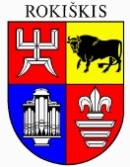 ROKIŠKIO RAJONO SAVIVALDYBĖS MERASPOTVARKISDĖL NEFORMALIOJO VAIKŲ ŠVIETIMO IR JO TEIKĖJŲ IŠORINIO VERTINIMO GRUPĖS TVIRTINIMO2024 m. balandžio 5 d. Nr. MV-185Rokiškis	Vadovaudamasis Lietuvos Respublikos vietos savivaldos įstatymo 27 straipsnio 2 dalies 26 punktu, Neformaliojo vaikų švietimo ir jo teikėjų veiklos kokybės užtikrinimo metodikos, patvirtintos Lietuvos Respublikos švietimo, mokslo ir sporto ministro 2019 m. kovo 28 d. įsakymu Nr. V-342 „Dėl Neformaliojo vaikų švietimo ir jo teikėjų veiklos kokybės užtikrinimo metodikos patvirtinimo“ 11.2 papunkčiu ir atsižvelgdamas į Rokiškio r. Obelių gimnazijos neformaliojo švietimo skyriaus ir Rokiškio r. Kamajų Antano Strazdo gimnazijos neformaliojo švietimo skyriaus veiklos kokybės išorės vertinimo paslaugos pirkimo sutartis Nr. DS-159, Nr. DS-166,	t v i r t i n u Neformaliojo vaikų švietimo ir jo teikėjų išorinio vertinimo grupę (toliau – Vertinimo grupė) dėl Rokiškio r. Obelių gimnazijos neformaliojo švietimo skyriaus ir Rokiškio r. Kamajų Antano Strazdo gimnazijos neformaliojo švietimo skyriaus veiklos kokybės išorės vertinimo: 	Edita Timukienė – neformaliojo vaikų švietimo teikėjų veiklos kokybės išorės vertintoja, (Vertinimo grupės vadovė);	Rūta Kutraitė – neformaliojo vaikų švietimo teikėjų veiklos kokybės išorės vertintoja;	Danutė Kniazytė – Rokiškio rajono savivaldybės administracijos Švietimo ir sporto skyriaus vyriausioji specialistė, neformaliojo vaikų švietimo teikėjų veiklos kokybės išorės vertintoja. 	Potvarkis per vieną mėnesį gali būti skundžiamas Lietuvos administracinių ginčų komisijos Panevėžio apygardos skyriui (Respublikos g. 62, Panevėžys) Lietuvos Respublikos ikiteisminio administracinių ginčų nagrinėjimo tvarkos įstatymo nustatyta tvarka.Savivaldybės meras				Ramūnas GodeliauskasDanutė Kniazytė				